PM2.5高濃度予測時の注意喚起に関する防災情報メールの登録方法について○情報の流れ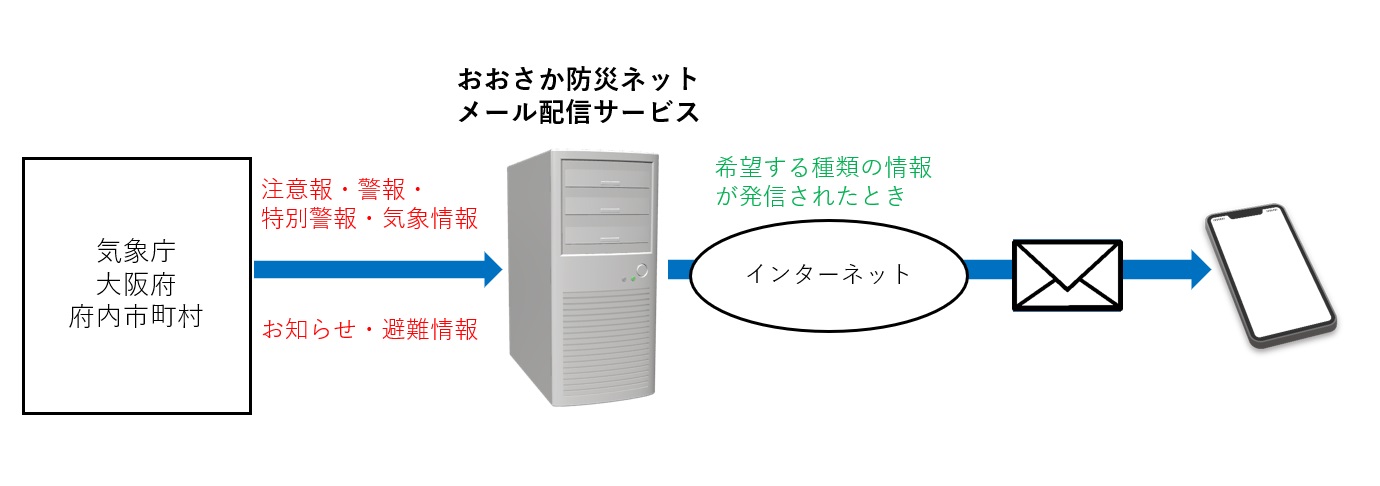 ○登録の流れ○登録方法登録をする前に　　　　　　　　　　　　　　　　　　　　　　　　　　　　　　　　　　　迷惑メール防止機能の解除ドメイン指定受信の設定をされている場合osaka-bousai.netドメインからのメールが受信できるように設定を変更してください。アドレス指定受信の設定をされている場合＜notice@osaka-bousai.net＞と＜bousai-info@osaka-bousai.net＞アドレスからのメールが受信できるように設定を変更してください。URLリンク付きメール受信の設定をされている場合osaka-bousai.netドメインのURLが記載されているメールが受信できるように設定を変更してください。携帯電話での設定変更の方法については、携帯電話会社または販売店にお問い合わせください。詳しい設定方法は各キャリアの関連サイトからご確認ください。登録の流れ　　　　　　　　　　　　　　　　　　　　　　　　　　　　　　　　　　　　　1 空メールの送信＜touroku@osaka-bousai.net＞に空メール（本文、件名に何も書かれていないメール）を送信してください。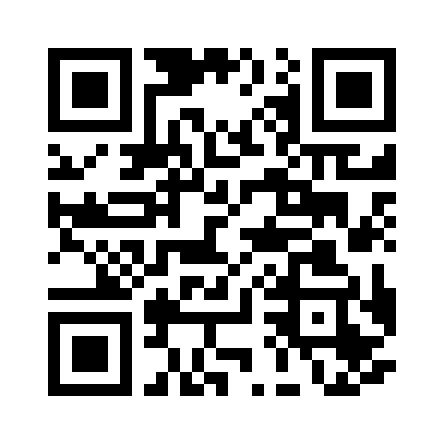 右のQRコードを携帯電話で読み込んでメールを送信することも可能です。2 おおさか防災ネットへの接続おおさか防災ネットから、登録URLや解除URLが記載されたメールが返信されます。メール本文にある[■登録]のすぐ下にある登録URLに接続してください。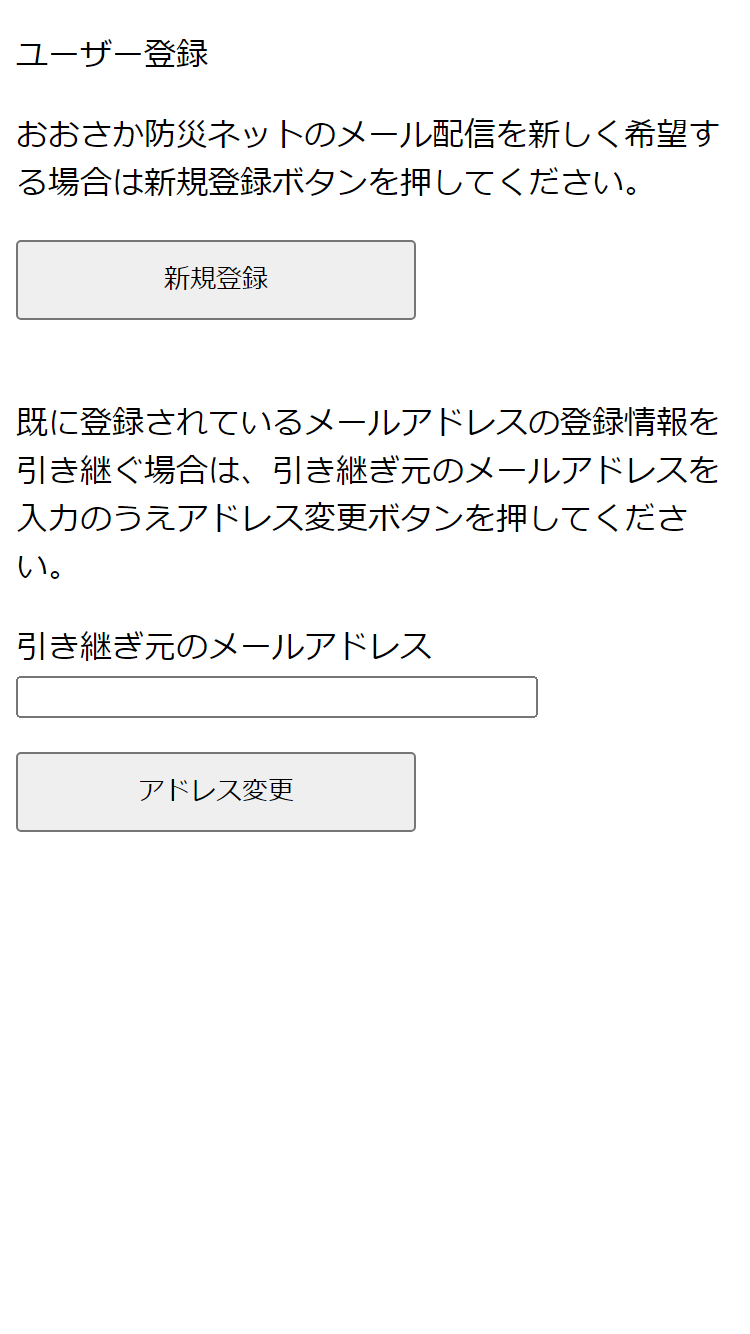 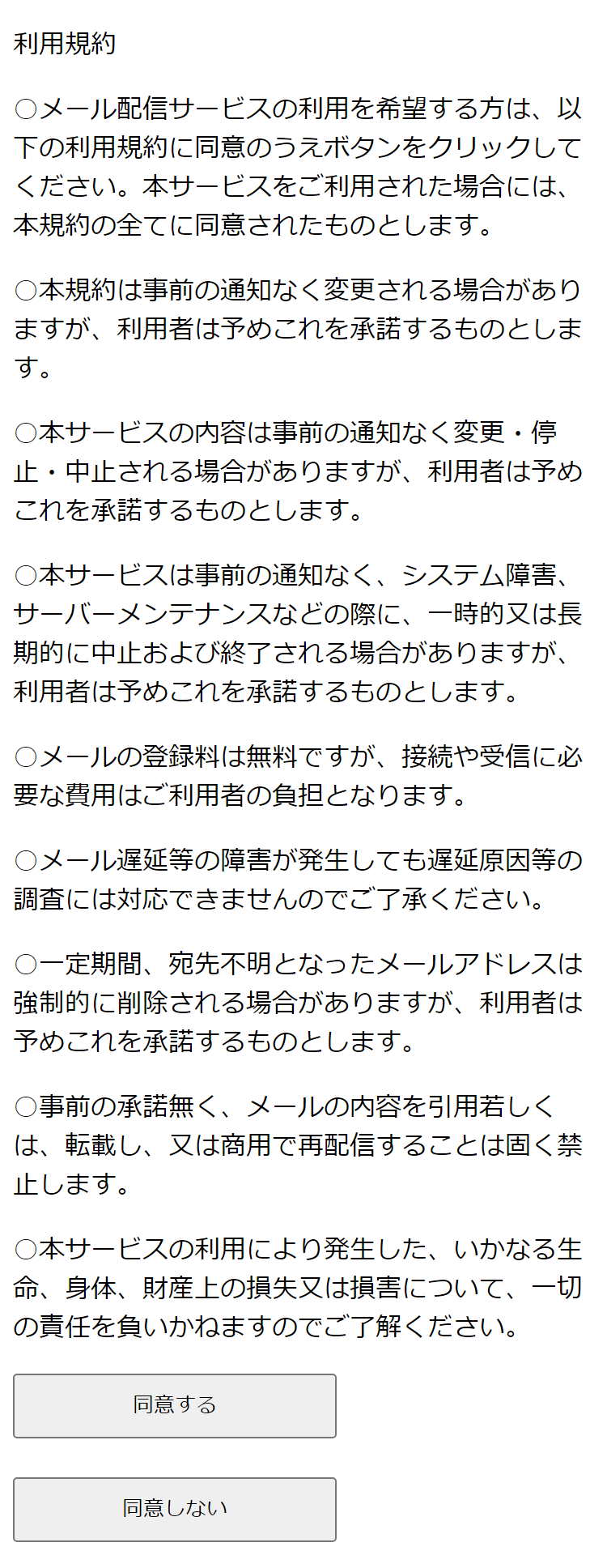 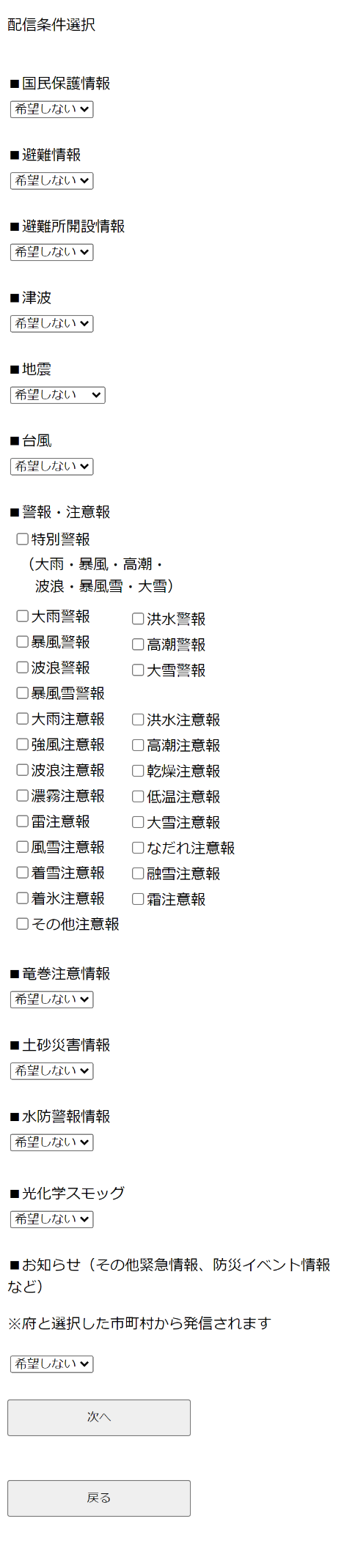 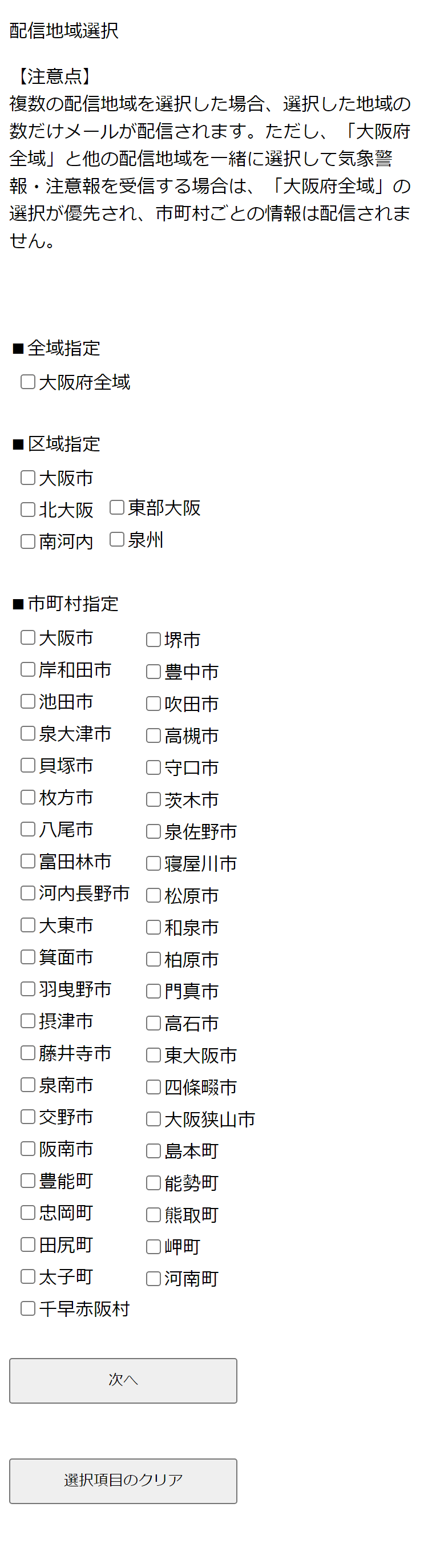 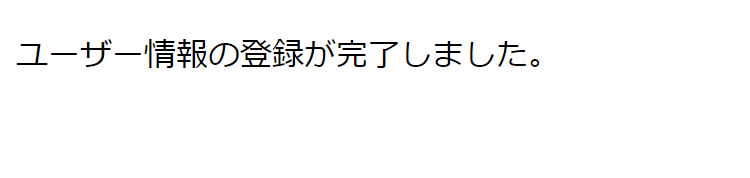 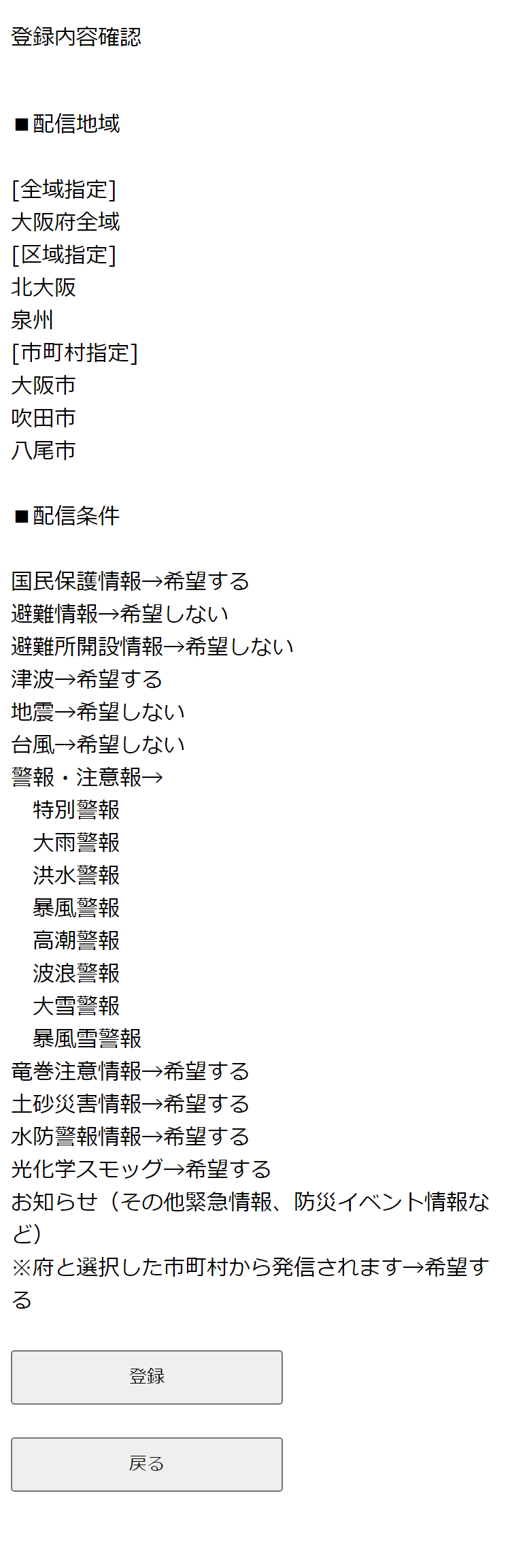 ※防災情報メール全体に関する詳細につきましては、おおさか防災ネットのホームページ（https://www.osaka-bousai.net/preventinfomail.html）をご参照ください。① 空メールを送信する＜touroku@osaka-bousai.net＞に空メール（本文、件名に何も書かれていないメール）を送信してください。右のQRコードを携帯電話で読み込んでメールを送信することも可能です。② 登録URLが記載されたメールを受信するおおさか防災ネットから登録URLが記載されたメールを受信します。③ 登録URLにアクセスし、登録作業を行う。おおさか防災ネットから受信したユーザ登録メールの本文から登録URLにアクセスします。利用規約に同意の上、希望する配信地域、配信条件を登録してください。※登録内容を変更したい場合も、上記の①～③の処理を実施して下さい。　配信地域、配信情報には既に登録されている情報が選択された状態で表示されます。